2023 GUINNESS 6 NATIONS | AWAY TICKET ALLOCATION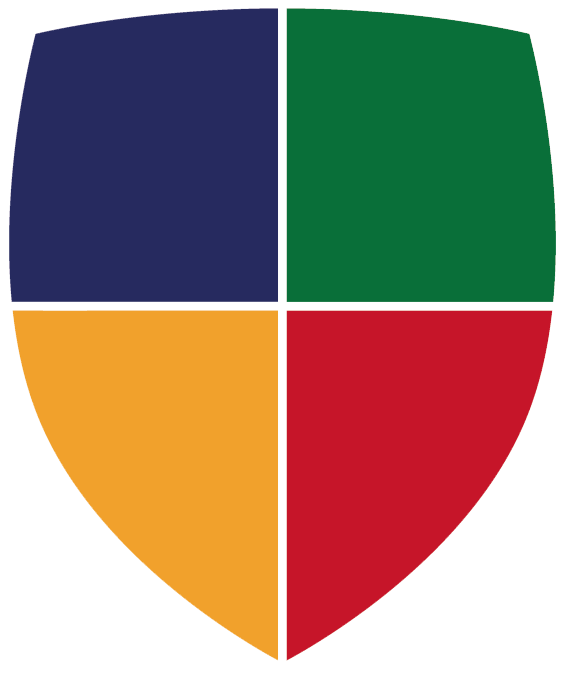 Applications are now open for the 2023 Guinness 6 Nations away fixtures. If you require tickets please complete and return this form to me (h.kirkpatrick@armour.co.uk) by THURSDAY 13th OCTOBER 2022. As with previous years, payment will require to be made directly to HJRFC for the away tickets. Payment details will be issued once the ticket allocations have been confirmed. Payment for these tickets cannot be made through the SRU portalClub member’s details Pricing and FixturesFirst NameSurnameScottish Rugby e-ticketing client reference(This can be found by logging in to your account. The client reference can be found by clicking ‘My Account’.)Scottish Rugby e-ticketing client reference(This can be found by logging in to your account. The client reference can be found by clicking ‘My Account’.)Scottish Rugby e-ticketing client reference(This can be found by logging in to your account. The client reference can be found by clicking ‘My Account’.)EmailTelephoneLandline:Landline:Mobile:CategoryPriceNr TicketsTotalENGLAND V SCOTLAND (Saturday 4th February 2023, 16:45 kick-off)ENGLAND V SCOTLAND (Saturday 4th February 2023, 16:45 kick-off)ENGLAND V SCOTLAND (Saturday 4th February 2023, 16:45 kick-off)ENGLAND V SCOTLAND (Saturday 4th February 2023, 16:45 kick-off)Cat1 (very limited availability)£185£Cat3£138£Cat4£112£Cat5 (limited availability)£86£FRANCE V SCOTLAND (Sunday 26th February 2023, 15:00 kick-off)FRANCE V SCOTLAND (Sunday 26th February 2023, 15:00 kick-off)FRANCE V SCOTLAND (Sunday 26th February 2023, 15:00 kick-off)FRANCE V SCOTLAND (Sunday 26th February 2023, 15:00 kick-off)Cat2£99£Cat3£73£Cat4£51£TOTAL AMOUNT DUETOTAL AMOUNT DUETOTAL AMOUNT DUE£